Kreuz und Krankheit: „Healing Rooms“ Wiederbelebung einer pfingstlichen Sonderströmung in der Neocharismatik    Unmittelbar nach der Ausgabe der Zeitschrift Materialdienst 4/12 der Evange-lischen Zentralstelle für Weltanschauungsfragen (EZW), in welcher sich Autor Kai Funkschmidt kritisch mit den „Healing Rooms“ auseinandersetzte, erschien in einer idea-Meldung vom 4. April 2012 die Stellungnahme von Marina Hanheiser, Vorstand der „Healing Rooms Deutschland“. Frau Hanheiser wies darauf hin, dass die von Funkschmidt „kritisierten Aussagen überwiegend nicht das theologische Verständnis und die Lebenswirklichkeit des deutschen Zweiges dieser Bewegung widerspiegelten.“1    Überdies erklärte Frau Hanheiser, dass Gott „an unserem körperlichen und seelischen Wohlbefinden interessiert sei. Doch mit der Sünde kam auch Leid in diese Welt. Es gibt eine Gegenseite zu Gott, die versucht, die Menschen von Gott und von jeder Segnung Gottes abzuhalten.“2 In der idea-Meldung wurde die Aus-sage Frau Hanheisers weiter so zusammengefasst: „Jesus habe diese Gegenseite am Kreuz entmachtet. Im Gebet könne man diesen Sieg in Anspruch nehmen und Gott bitten, dass er Heilung schenkt.“3    Kai Funkschmidt bezieht zu der Stellungnahme Hanheisers indessen eine deutliche Gegenposition und spricht davon, dass Healing Rooms von „einer umfassenden Siegestheologie geprägt sind, die das menschliche Glück und Wohl-befinden als ‚Leben in Fülle’ in die Mitte stellt... Für Christen werden Gesundheit, Wohlstand, Macht, Langlebigkeit, Glück und Wohlbefinden als Normalfall und höchstes Ziel postuliert, und Gott ist der Garant dafür.“4 Diese Fülle an Ver-sprechen sei allerdings, so heißt es weiter in dem Artikel in idea „offensichtlich unbiblisch, da Heilung selbst in der Bibel nicht der Normalfall gewesen sei, sondern Zeichen des Reiches Gottes.“5 Funkschmidt wirft den Vertretern der Healing Rooms ein „unprotestantisches Bibelverständnis“ vor und formuliert recht drastisch, dass Gott gemäß dieser charismatischen Sichtweise „fast wie eine Wunscherfüllungsmaschine erscheine, die Heilung geben müsse, weil er es ja ver-sprochen habe.“6    Somit stehen zwei völlig unterschiedliche Standpunkte gegenüber, und der Leser von idea kann sich beliebig für die eine oder andere Anschauung entscheiden, je nach dem Lager, aus welchem er kommt. Pfingstler und Charismatiker werden wohl mehrheitlich Frau Hanheiser zustimmen, während Vertreter des nicht-charismatischen und nicht-pfingstlichen Lagers sich eher zu Funkschmidts Position halten werden. Am Ende dieses vorliegenden Artikels soll jedenfalls ein Fazit gezogen werden, das den Leser nicht im Unklaren lässt. 4Geschichte der Healing Rooms    Um zu einem möglichst umfassenden und fundierten Urteil über die Healing Rooms zu kommen, ist es ratsam, sich mit den Anfängen dieser Praxis zu be-schäftigen. Die ersten Berichte über Healing Rooms gehen auf den Dienst des ka-nadischen Methodistenpredigers John G. Lake (1870-1935) zurück. Bereits vor der Entstehung der Pfingstbewegung im Jahre 1906 kam John G. Lake mit John Alexander Dowie (1847-1907), einem in den USA lebenden schottischen Kongre-gationalisten, in Zion City, Illinois, USA, in Kontakt. 1901 hatte John Alexander Dowie Zion City in der Nähe von Chicago gegründet, wo er und seine Anhänger bis zur Wiederkunft Christi sündlos leben wollten.    Der extravagante Heiligungsprediger Dowie, der sich am Ende seines Lebens häufig in einem hohepriesterlichen Gewand nach alttestamentlichem Vorbild zeigte und sich für Elia hielt, der fortan die Wiederkunft Christi ankündigen müsse, unter-hielt in Zion City ein „Heilungshaus“. John G. Lake und seine Frau waren im Jahre 1901 nach Zion City gezogen, wo Lake als Ältester diente. Während eines Aufent-haltes in Dowies Heilungshaus erlebte John G. Lake und später auch seine Frau angeblich eine übernatürliche Heilung. Nicht nur diese Erfahrung, sondern auch eine spätere Begegnung mit Charles Parham, dem bei der Entstehung der Pfingst-bewegung eine entscheidende Rolle zukam, müssen John G. Lake später dazu bewogen haben, seine Healing Rooms zu eröffnen. Jedenfalls war die geistliche Prägung Lakes von Anfang an wohl kaum in biblischer Nüchternheit verwurzelt.    Es war in Zion City, wo John G. Lake im Jahre 1906 mit Charles Fox Parham (1873-1929) zusammentraf. Obgleich es Charles Parham selbst nicht vergönnt war, der Initiator jener Versammlungen in der Azusa Street 312 in Los Angeles zu sein, welche im Jahre 1906 als die Geburt der amerikanischen Pfingstbewegung in die Kirchengeschichte einging, gilt er vielen dennoch als der eigentliche Vater der Pfingstbewegung, da er es war, der die Lehre über die „Geistestaufe“ als zweite Er-fahrung nach der Bekehrung und Wiedergeburt sowie das „Zungenreden“ als Zeichen der Geistestaufe als Erster formulierte und verbreitete.    Der schwarze Heiligungsprediger William Joseph Seymour (1870-1922), der einer der Bibelschüler Parhams war, ging als Vater der Pfingstbewegung in die Geschichte ein. Seymour hatte von Parham die Lehre der Geistestaufe im Jahre 1901 übernommen. Und als Seymour im Jahre 1906 nach Los Angeles gezogen war und dort Parhams Lehre der „Geistestaufe“ verkündigte, gelang es ihm, eine Schar von Anhängern aus der Heiligungsbewegung für diese neue Lehre zu gewinnen. Als schließlich einige seiner Jünger die „Geistestaufe“ erlebten und die „Zungenrede“ empfingen, breitete sich das Pfingstfeuer wie ein Flächenbrand aus. Diese Ereignisse in der Azusa Street 312 im Jahre 1906 sind daher untrennbar mit dem Namen William Joseph Seymour verbunden, obgleich Charles Parham der Vater dieser neuen Lehre war.5   Zurück zu John G. Lake. Lake erlebte seine „Geistestaufe“ im Jahre 1906 als Charles Parham gerade Zion City besuchte. Ein weiterer bekannter Prediger, F. F. Bosworth (1877-1958), der mit seiner Familie als junger Mann nach Zion City gezogen war und dessen Buch Christus unser Heiler bis heute gedruckt wird, empfing seine „Geistestaufe“ ebenfalls in Parhams Versammlungen im Jahre 1906.7 Etwa zwei Jahre später im Jahre 1908 fühlte sich Lake zum Missionar be-rufen. Er machte sich auf nach Afrika, wo er eine Pfingstgemeinde mit dem Namen Apostolic Faith Mission of South Africa gründete. Nach dem Tod seiner ersten Frau im Jahre 1913 kehrte er nach Amerika zurück und heiratete Florence Switzer aus Milwaukee. Lake zog mit seiner Familie nach Spokane in der Nähe Washingtons und gründete dort die Apostolic Church (Apostolische Kirche). Die Eröffnung der ersten Healing Rooms folgte im Jahre 1915. Lake bildete sogenannte „Heilungs-techniker“ (healing technicians) aus und lehrte über „göttliche Heilung“. Angeb-lich wurden über 10.000 Heilungen bezeugt.    Im Jahre 1920 gründete John G. Lake in Portland, Oregon, eine Zweiggemeinde und eröffnete weitere Healing Rooms. In Portland hielt Lake in den 1920er Jahren Evangelisationsversammlungen ab, zu denen er Charles Parham einlud. Es wird berichtet, dass sich Gordon Lindsay (1906-1973), der in den 1940er und 1950er Jahren die Heilungsbewegung der USA entscheidend mitprägte, in einer dieser Versammlungen bekehrte.8 Im Jahre 1935 verstarb John G. Lake an einem Schlag-anfall, ohne seinen Traum von Heilungsräumen in ganz Amerika verwirklicht zu haben. Nach dem Tod von John G. Lake wurde sein Dienst durch die John G. Lake Ministries und den International Apostolic Council weitergeführt.    Im Jahre 1999, über sechs Jahrzehnte nach John G. Lakes Tod, griffen Cal Pierce und dessen Ehefrau Michelle, Mitglieder einer Pfingstgemeinde, die Vision erneut auf, Healing Rooms in den gesamten USA zu errichten. In Spokane, jenem Ort, wo Lake seine ersten Healing Rooms gegründet hatte, eröffnete Pierce seine eigenen Healing Rooms sowie den internationalen Dienst International Association of Healing Rooms (IAHR). Über die Anfänge seines Dienstes verfasste Cal Pierce ein Buch mit dem Titel Preparing the Way: The Reopening of the John G. Lake Healingrooms in Spokane (Mcdougal Pub, 2001; deutscher Titel: Den Weg bereiten, 2002; Neuauflage 2011: Eine Vision für Heilungsräume, Gloryworld-Medien). In Kapitel 1 zitiert er einen Artikel von Andy Butcher (S.17), der am 6. Dezember 2000 als Leitartikel im US-amerikanischen Magazin Charisma er-schienen war.9 Butcher beschreibt in seinem Artikel, wie Cal Pierce in seiner Gemeinde in Redding, Kalifornien, eine besondere „Erfahrung“ mit Gott gemacht hatte, die für seinen weiteren Dienst prägend werden sollte. Pierce fühlte sich im Zuge dieser Erfahrung berufen, nach Spokane zu gehen.    Seinem inneren Ruf folgend gab Pierce infolgedessen sein Geschäft auf, um dort in den vollzeitigen Dienst zu treten. Häufig suchte er in jener Zeit das Grab von John G. Lake auf. Pierce berichtet: „Es hatte mit dem Heiligen Geist zu tun und6mit der Vollmacht dieses Mannes. Ich wusste, dass diese Kraft dem Leib Christi auch heute noch zur Verfügung steht.“10 Schließlich kam Pierce zu der Über-zeugung, er solle die Healing Rooms wieder eröffnen. „Zu seiner großen Ver-wunderung entdeckte Pierce, dass in der dritten Etage des Rookery Buildings in der Innenstadt von Spokane noch Räume frei waren – genau dort, wo Lake von 1914 bis 1920 gedient hatte. Der Dienst von Lake, der vorher Missionar in Afrika gewesen war, ist zeitweise so erfolgreich gewesen, dass Spokane ‚die gesündeste Stadt Amerikas‘ genannt wurde.“11    Auf der Webseite der IAHR trifft man auf einen Bericht, der noch weitere aufschlussreiche Details aus dem Leben von Pierce ans Licht bringt.12 Pierce berichtet, wie er und seine Frau Michelle in Redding, Kalifornien, aufwuchsen und die dortige charismatische Gemeinde Bethel Assembly of God Church besuchten. Pierce war Ältester und Vorstandsmitglied der Gemeinde. Sein Glaubensleben beschrieb er als langweilig, bis zu jenem Ereignis im Jahre 1996, als Pierce durch die „Kraft Gottes“ eine Veränderung erfuhr. Nach dieser besonderen Erfahrung begann Pierce die Erweckungsgeschichte zu studieren und stieß dabei auf den Heilungsdienst von John G. Lake.    Fasziniert von John G. Lakes Dienst begab sich Pierce zusammen mit seiner Frau nach Spokane und begann 1998 jeden Monat am Grab von John G. Lake um die Führung Gottes zu beten. Im Februar 1999 fastete er sogar 40 Tage und betete weiterhin regelmäßig am Grab Lakes, bis Gott angeblich zu ihm sprach: „Es gibt eine Zeit fürs Gebet und eine Zeit für den Aufbruch.“ Für Pierce stand zweifels-ohne fest, dass es der Wille Gottes war, die alten „Heilungsquellen“ in Spokane wieder auszugraben. Pierce entschloss sich, Fürbitter um sich zu sammeln und Heilungsteams zu trainieren. Nach über 80 Jahren weihte Cal Pierce am 22. Juli 1999 seine ersten Healing Rooms ein.   Während auf den Internetseiten der weltweiten Healing Rooms der Eindruck entsteht, dass Cal Pierce seinen Heilungsdienst am vermeintlich selben Ort und im vermeintlich selben Haus in Spokane, wo John G. Lake die ersten Healing Rooms eröffnet hatte, anknüpfte, stellt Pierce allerdings auf seiner Webseite in Q&A (Fragen und Antworten) klar, dass er zunächst irrtümlicherweise davon ausging, dass es sich um die gleichen Räume handelte, die schon John G. Lake genutzt hatte. Später stellte sich heraus, dass das ursprüngliche Gebäude abgebrannt war. Pierce korrigierte daraufhin die Angaben auf seiner Webseite.    Welches besondere Erlebnis war für Cal Pierce so ausschlaggebend gewesen, dass er alles hinter sich ließ, um in Spokane erneut Healing Rooms ins Leben zu rufen? Auf der Internetseite der Healing Rooms Australien trifft man auf einen persönlichen Bericht von Cal Pierce über jenes Erlebnis in seiner Pfingstgemeinde, das sein Leben veränderte. Bill Johnson war in jener Zeit im Jahre 1996 der Hauptpastor der Gemeinde von Pierce. Es war die Zeit, in der der sogenannte „Toronto-Segen“, eine hypercharismatische „Erweckung“ mit Umfallen, lautem 7Schreien, Zucken, Schütteln, usw., in vollem Gange war. Der Extremcharismatiker Bill Johnson hatte bereits Versammlungen in der charismatischen Vineyard Ge-meinde in Redding gehalten und war überzeugt, dass es an der Zeit war, dass nun auch seine eigene Gemeinde in den Genuss des „Toronto-Segens“ kommen sollte.    Der Gottesdienst begann recht unspektakulär. Bill Johnson erhob sich, streckte seine Hände aus und sagte: „Komm, Heiliger Geist.“ Das waren die letzten Worte, an die sich Pierce erinnert. Pierce berichtet: „Wir standen da und plötzlich fühlte ich etwas, das sich wie Feuer Gottes anfühlte, das langsam Welle für Welle durch meinen Körper fließt. Es war, als ob der Boden aus Stahl sei und meine Schuhe Magneten gewesen wären, denn ich konnte mich nicht bewegen... Schließlich zog mich meine Frau am Ärmel und sagte: ‚Liebling, die Versammlung ist zu Ende. Lass uns nach Hause gehen!‘ Ich habe nicht die geringste Ahnung, um was es in der Versammlung ging, aber ich weiß, um was es für mich ging.“13    Oft wurde Cal Pierce gefragt, was es denn damit auf sich hatte, dass er damals über Monate regelmäßig am Grab von John G. Lake betete. Auf seiner Internetseite beantwortet er diese Frage folgendermaßen: „Bevor Gott mich und Michelle nach Spokane sandte, habe ich alles über das Leben von John G. Lake und die macht-volle Arbeit in den Healing Rooms gelesen. Ich ging zur Grabstätte, um eine Verbindung zu der Vision und der historischen Arbeit herzustellen, die in den Heilungsräumen in Spokane stattgefunden hatte. Durch den Besuch des Grabes hat mir der Herr sehr klar gezeigt, dass diese neue Bewegung der Healing Rooms nichts mit der Vergangenheit oder John G. Lake zu tun haben würde. Es sollte sich alles um den Heiligen Geist drehen und darum, was Er jetzt und in Zukunft tun würde … Das Wichtige daran ist nicht, ob ich am Anfang das Grab besucht habe oder nicht, sondern es geht um die Aktivierung der Healing Rooms und um die veränderten Leben, die man überall auf der Welt sehen kann.“14    Die Webseite des Verlags Glory World Medien, der das Buch von Cal Pierce verlegt, erläutert: „Die Vision von Cal Pierce und seinen Mitarbeitern ist es, den Dienst der Heilungsräume weltweit zu verbreiten. In diesem Buch erzählt Cal die packende Geschichte, wie es zur Wiedereröffnung der Heilungsräume von John G. Lake kam. Er vermittelt gleichzeitig die Vision für solche Heilungsräume welt-weit.“15    Der Charismatiker Jim Goll, der Cal Pierce und seinen Dienst wärmstens empfiehlt, schwärmt: „Dadurch dass der Brunnen der heilenden Gegenwart Gottes wieder ausgegraben wurde, öffnete sich eine strategische Türe, die das Wirken des Geistes Gottes weltweit beeinflussen wird. Es wird ein reiner Strom von Zeichen und Wundern werden, der den Herrn Jesus Christus verherrlichen wird.“16 Organisationelle Strukturen der Healing Rooms    Cal Pierce ist Direktor des International Association of Healing Rooms (IHAR), 8und seine Frau Michelle steht der Organisation als Co-Direktorin vor. Das Ehepaar Pierce reist um die ganze Welt, um den Dienst der Healing Rooms von neuem bekannt zu machen, und sie ermutigen andere, neue Healing Rooms zu gründen. Cal Pierce ist außerdem ein Mitglied der International Coalition of Apostels (ICA), einer charismatischen Organisation endzeitlicher Apostel.17    Der Dienst von Cal Pierce und seiner Frau Michelle ist international und überkonfessionell. So ist es nicht verwunderlich, dass der Gedanke der Healing Rooms auch in Deutschland wieder Fuß fassen konnte. Aus dem Bericht Heilungs-räume in Deutschland von Gerhard Bially geht hervor, dass die christlichen Ge-meinden und Werke schon für die Entstehung von Heilungsräumen vorbereitet waren, wie folgende Übersicht deutlich macht:18    April 2002 in Kirchheim, Hessen, BFP-Bundeskonferenz: Präses Ingolf Ellßel verknüpft bei einer Leitertagung des Bundes Freikirchlicher Pfingstgemeinden (BFP) in seiner Abschlussrede die Sündenvergebung mit Krankenheilung und löst eine mehrmonatige Diskussion aus.    2002: Heilungskonferenz in einer BFP-Gemeinde in Kassel (Charisma, Ausgabe 122, S.28)    August 2002: Heilungskonferenz im Christlichen Zentrum Wiesbaden    20. - 22. September 2002: Fachkonferenz „Heilung und Befreiung“ in Essen-Altendorf, organisiert vom Arbeitskreis Gemeinde und Charisma im „Bund evangelisch-freikirchlicher Gemeinden“ (eine baptistische Erneuerungsbewegung). Teilnehmer der Konferenz waren neben Pastoren auch Mediziner sowie Mitarbeiter aus verschiedenen christlichen Gemeinden. Konferenzleiter war Dr. Heinrich-Christian Rust. Als Hauptredner war der katholische Heilungspionier Dr. Francis MacNutt eingeladen. Weitere Redner waren: Judith MacNutt, Psychologin (Christian Healing Ministries); Dr. Jerry Mungadze, Theologe und Psychologe mit Fachgebiet Multiple Persönlichkeitsstörungen, Schwerpunkt Unterscheidung von psychischen Erkrankungen und Dämonisierung; Maria Prean, Leiterin des Missionswerkes „Leben in Jesus Christus“ (Heilungsdienst, Umgang mit Leid und Sterben)    3. - 6. Oktober 2002: Konferenz über Heilung im Christus Centrum Ruhrgebiet (CCR), Duisburg, unter Pastor Hajo Klösel. Als Redner geladen waren: Derek Brown, der apostolische Leiter der Kings Church in Aldershot, West-London; Jan Zijlstra, Leiter von De Levensstroom Gemeente in Leiderdorp, Holland.   Oktober 2002: Heilungswoche in Hadamar der FCG-Hadamar (mittlerweile Christus Centrum Limburg, Pastor Bernd Trümper)    23. Oktober - 3. November 2002: Cal und Michelle Pierce hielten sich erstmals in Deutschland auf, um ihre Vision der Heilungsräume vorzustellen. Sie sprachen auf der Nationalen Heilungskonferenz in Hannover (23. - 26. Oktober 2002) sowie Ende Oktober auf Seminartagen im Jesus-Haus Düsseldorf. 9   Auf der Internetseite der Healing Rooms Hannover heißt es: „Die erste Nationale Heilungskonferenz fand im Oktober 2002 mit Monika Flach, Utta und Christoph Häselbarth (Josua-Dienst Strittmatt), Andreas Herrmann (CZ Wiesbaden), Bud und Elaine Bonn (Healingrooms Minnesota) sowie Cal Pierce (Healingrooms Spokane) als Gastsprechern statt.    Ziel der Konferenz war es, die unterschiedlichen „Salbungen“ und „Konzepte von Heilung und Heilungsdiensten“ zu einer gemeinsamen, gebündelten Kraft zu-sammenzubringen, damit die Heilungssalbung und Heilungen in Deutschland in einer neuen Dimension freigesetzt würden. Die Healing Rooms sollten sich in Deutschland multiplizieren und zunehmend Gebetsteams im ganzen Land ent-stehen.    Begeistert wird seitdem von der Gründung einiger neuer Healingrooms berichtet, sowie mehr und mehr Heilungsgebetsteams in vielen verschiedenen Orten und Ge-meinden. Viele weitere Heilungskonferenzen hat es in den letzten 2 Jahren in Deutschland gegeben - Heilungen sind keine Ausnahme mehr in unserem Land!“19    Und auf der Webseite der Healing Rooms Deutschland ist zu lesen: „Sie [die Teilnehmer] konnten erleben, wie durch das Wort Gottes Glaube für Heilung und göttliches Wohlergehen genährt wurde. Außerdem manifestierten sich immer wieder die Gegenwart Gottes und die Kraft des Heiligen Geistes in Heilung und Befreiung…    Als die Aufforderung erging, sich in Reihen aufzustellen, hielten wir immer einen Abstand von zwei Metern zwischen den Reihen. Die Piercens und alle anderen amerikanischen Helfer gingen nun durch die Reihen, sprachen den Hei-ligen Geist zu ... 'more power, more power' … Für mich geschah Eigentümliches, da ich so etwas zum ersten Mal miterlebte: Viele in den Reihen vor mir gingen einfach zu Boden. Helfer ("Catcher") standen hinter den Einzelnen und passten auf, dass sie sich nicht wehtaten. Sie fingen sie also auf, wenn sie zu Boden gingen, halfen ihnen, sich hinzulegen, etliche lachten ungehemmt und ununterbrochen, andere ruhten einfach. Für die Reihe, in der ich stand, war es eigentümlich, dass nur sehr wenig von diesen äußerlich erkennbaren Zeichen zu verspüren war. Neben mir stand eine Schwerinerin. Ob wir Norddeutsche uns da besonders schwer tun? Sehnsucht war da, aber dies scheint noch nicht zu genügen - oder die Power war noch nicht ‚more‘ genug. Viele waren jedoch ergriffen“, so Pfarrer Joachim Anders, Pilgerherberge Kloster Tempzin.20    Der Besuch von Cal Pierce und seiner Frau in Deutschland war die Initial-zündung für die Gründung der Healing Rooms Deutschland. 2003 gründeten die Ehepaare Rolf und Erika Keusen und Bernd und Martina Hanheiser in Neu-Anspach den ersten Healing Room. Es folgen im Januar 2004 Augsburg unter der Leitung des Arztehepaares Schürenberg sowie der Healing Room Hanau, ge-gründet von Helmut und Doris Schank.    Die Zeitschrift Charisma berichtete: „... Cal Pierce, der Gründer und Leiter der 10International Association of Healing Rooms, kam Anfang Mai wieder nach Deutschland. Diesmal mit Ehefrau Michelle und deren „geistlicher Mutter“. Pierce hatte im Oktober 2002 auf der 'Nationalen Heilungskonferenz' in Hannover und im Jesus-Haus Düsseldorf erste Anstöße zur Eröffnung von Healing Rooms (Heil-ungsräumen) in Deutschland gegeben. Bernd Hanheiser und seine Frau Martina waren die Pioniere, die - als deutscher Zweig der International Association of Healing Rooms einen Ort der Heilung in Neuanspach im Taunus errichteten. Nach einer Charisma-Studienreise zu Healing Rooms in den USA folgten Augsburg, Düsseldorf und Hanau.“21    In Deutschland existieren zwei Dachverbände mit identischer Ausrichtung: 1. Die International Association of Healing Rooms (IAHR), der inter-nationale Verband mit Sitz in Spokane unter Leitung von Cal Pierce sowie dem Ehepaar Schürenberg in Augsburg als Deutschlandleiter 2. Healing Rooms Deutschland e.V. (HRD) unter Leitung des Ehepaars Hanheiser in Neu-Anspach    Einzelne Healing Rooms gehören keinem Verband an (darunter Hanau, Leitung: Ehepaar Schank). Da sich beide Verbände inhaltlich nicht unterscheiden, erhält man Informationen über eine gemeinsame Internetseite, welche einen Überblick über die Standorte der Heilungsräume in Deutschland von der IAHR (7 Orte) und der HRD (12 Orte) vermittelt.22    Schon vor der Gründung der IAHR durch Cal Pierce existierten die John G. Lake Ministries (JGLM) und der International Apostolic Council (IAC), zwei Dienste, welche direkt auf John G. Lake selbst und seine Nachfahren zurückgingen. Bis 1987 leitete Wilford Reidt, Schwiegersohn von John G. Lake, den IAC sowie JGLM mit Sitz in Edgewater, Colorado. Nach dessen Tod übernahm Curry Blake diesen Dienst. Es existiert eine Prophetie von John G. Lake, die ein Jahr vor seinem Tod ausgesprochen wurde und seinen Nachfolger betraf. Reidt und seine Frau Gertrude glaubten, dass Curry Blake dieser junge Mann sei, auf welchen die Prophetie Lakes zutraf, und so übernahm Blake die Leitung des IAC und JGLM.23 Auch Curry Blake gründete weltweit viele Healing Rooms und ist außerdem der Präsident von The International Divine Healing Association (IDHA) und des Divine Healing Institute (DHI). Seit 1997 werden in Dallas, Texas, am Divine Bible Institute (DBI), das dem JGLM angeschlossen ist,24 nach dem Handbuch von John G. Lake sogenannte „divine healing technicians“ (göttliche Heilungstech-niker) ausgebildet. Blake wurde im Jahre 1997 eine Kopie des alten Handbuchs von John G. Lake ausgehändigt, woraufhin er von diesem Zeitpunkt an begann, die Ausbildung der „Heilungstechniker“ nach Lakes eigenen Vorgaben auszurichten.25    Zwischen den Diensten von Cal Pierce und Curry Blake gibt es keinerlei Verbindung. Im Gegenteil! Während beide Dienste für sich beanspruchen, in den Fußstapfen von John G. Lake zu wandeln und seine Vision zu vollenden, betont 11man auf Curry Blakes Webseite, John G. Lake Ministries, dass keine Ver-bindungen zu den von Cal Pierce gegründeten Healing Rooms in Spokane be-stünden und dass dieser ferner nicht mit dem Material von John G. Lake über göttliche Heilung arbeite. Theologische Bewertung    Über die unter Pfingstlern und Charismatikern weitverbreitete Auffassung, dass am Kreuz nicht nur alle Sünden, sondern auch alle Krankheiten getilgt wurden, schreibt Funkschmidt: „Diese Auslegung ist eine ausgesprochene Engführung.“26 Obgleich die Bibel das Gebet für Kranke durchaus kennt und verordnet wie bei-spielweise in Jakobus 5, ist ein Heilungsdienst nicht als zentrale Mission der Ge-meinde Christi im Neuen Testament erkennbar. Einen Heilungsdienst in Form von Healing Rooms zu institutionalisieren, ist demnach nicht schriftgemäß.    Funkschmidts zutreffender Befund, der sich auf Kleinschriften, Gespräche und Beobachtungen aus der Praxis der Healing Rooms stützt, macht deutlich, dass die grundlegenden Lehrüberzeugungen dieser neocharismatischen Bewegung eine durchaus wichtige Rolle bei den Heilungstechniken spielen. Diesen Techniken liegt ein falsches Verständnis vom Glauben zugrunde, das auch die Wort-des-Glaubens-Bewegung charakterisiert und das mittlerweile für viele pfingstlich-charismatische Kreise prägend ist.    Die Wort-des-Glaubens-Bewegung ist eine pfingstliche Strömung, die durch den US-amerikanischen Heilungsprediger Kenneth Hagin (1917-2003) sehr erfolgreich über die USA hinaus weltweit Verbreitung fand. Eine Grundannahme des „Wohl-standsevangeliums“, wie die Wort-des-Glaubens-Lehre auch bezeichnet wird, ist die irreführende Überzeugung, ein Christ könne durch im Glauben ausge-sprochene Proklamationen Reichtum, Heilung und Wohlergehen erfahren. Diese Aussage verneint nicht nur die Theologie des Kreuzes, sondern sie widerspricht der Botschaft des Evangeliums (z.B. Lk 9,23-25). Die Lehre, man müsse seinen Glauben mit dem rechten, positiven Bekenntnis verbinden, damit der unsichtbare Segen in der physischen Welt Realität annimmt, hat enorme Popularität erreicht und liegt auch den Healing Rooms mehr oder weniger ausgeprägt zugrunde. Im Falle der Krankheit gilt es „im Glauben“ die Heilung zu „proklamieren“, um die gewünschten Resultate zu erbringen. Die Heilung gilt somit als nahezu gesichert, und bleibt der Patient krank, unterstellt man ihm mangelnden Glauben oder gar eine verborgene Sünde, die es zu bekennen gilt.   Die Evangelical Alliance Commission on Unity and Truth among Evangelicals ACUTE (Kommission der Evangelischen Allianz zu Einheit und Wahrheit unter Evangelikalen) hat sich Anfang der 1990er Jahre mit den fragwürdigen Lehren und Praktiken der Wort-des-Glaubens-Bewegung auseinandergesetzt. Vierundfünfzig evangelikale Leiter, darunter auch Pfingstler und Charismatiker, diskutierten die 12Exzesse und zweifelhafte Theologie dieser Glaubensrichtung. Andrew Perriman fasste die Ergebnisse der theologischen Untersuchungen im Jahre 2003 in einem Buch mit dem Titel Faith, Health and Prosperity (Glaube, Heilung und Wohlstand) zusammen27 und schlussfolgert: „Die Lehre der Wort-des-Glaubens-Bewegung hat sich als nachweisbar schädlich für ein gesundes Christenleben erwiesen.“28    Da seelsorgerliche Gespräche bei den Healing Rooms nicht ausbleiben, ist davon auszugehen, dass eine zumindest teilweise von der Wort-des-Glaubens-Lehre be-einflusste einseitige Theologie von vielen Hilfesuchenden angenommen wird. Fatal ist eine solche unreflektierte Übernahme unbiblischer Lehren, wenn sie von einer psychosomatischen Besserung der Beschwerden begleitet ist, weil der Hilfesuch-ende dann zu der irrigen Überzeugung kommen kann, es gehe ihm besser, weil die Lehre richtig und folglich biblisch begründet sei. Niemand streitet ab, dass Empathie in Form von Gebet und Hinwendung zu einer Person durchaus wohltun und Symptome lindern kann. Dies hat allerdings nichts mit einer Heilung im Sinne eines biblischen Wunders zu tun.    Ferner trifft man bei den Healing Rooms auch auf die Experten des sogenannten „Befreiungsdienstes“ wie beispielsweise Christoph Häselbarth. Die Lehre des Befreiungsdienstes sieht einen Zusammenhang zwischen dämonischer Belastung und Krankheit. In der Praxis werden dem Hilfesuchenden je nach „Führung“ dämonische Mächte ausgetrieben, Flüche werden gebrochen oder Vorfahrenschuld erkannt und „gelöst“. Diese unbiblische Praxis übersieht, dass Jesus Christus am Kreuz von Golgatha „die Herrschaften und Gewalten [dämonische Mächte] entwaffnet hat und sie öffentlich an den Pranger stellte und an demselben über sie triumphierte“ (Kol 2,15).    Funkschmidt weist begründet darauf hin, dass „das Verhältnis der Healing Rooms zur Bibel eigentümlich“ ist.29 Die Verheißungen der Schrift werden ohne gründliche Auslegung und ohne die Beachtung des Kontextes so gedeutet, dass der Mensch Gottes Wort fast in einer magischen Weise für sich einsetzen kann, um die gewünschte Heilung zu erfahren. Funkschmidt erläutert ferner: „In der Broschüre ‚Liebesbrief vom Vater‘ des Healing Rooms Hanau (2009) werden ca. 60 kurze Satzteile zu einem fortlaufenden Text Gottes an den Leser zusammengefügt. Jeder dieser Satzfetzen wird mit einer Stellenangabe ergänzt. Beim Nachschlagen wird klar, dass es keine Zitate aus der Bibel sind, sondern Paraphrasen und Assozia-tionen. So steht unter den vier Worten ‚Du bist kein Fehler ... ‚ als Stellenangabe ‚Psalm 139,14‘. Das Original jedoch lautet: ‚Es war dir mein Gebein nicht ver-borgen, als ich im Verborgenen gemacht wurde, als ich gebildet wurde unten in der Erde.‘ Das Verfahren ist irreführend, denn der Leser nimmt an, echte Zitate vor sich zu haben.“30 Funkschmidt ist zuzustimmen, dass ein solches Schriftverständnis „unprotestantisch“ ist - und im Grunde ist es auch „unevangelikal“.    Funkschmidt kommt in seinem überwiegend kritischen Artikel zu dem Schluss, 13dass die Heilungsangebote der Healing Rooms als Krankenseelsorge unter Vorbehalt positiv einzuschätzen sind. „Healing Rooms bieten vielmehr jedem Kranken eine intensive persönliche Zuwendung, die seine Sehnsucht nach Heilung absolut ernst nimmt. Mehrere Personen sind bereit, beliebig oft ausführlich und eindringlich unter Handauflegung für mich zu beten! Und zwar explizit um Heilung, nicht nur um Kraft zum Ertragen der Krankheit.“31 Doch kann - oder sollte - eine solche „intensive persönliche Zuwendung“ nicht gerade auf der Grundlage biblischer Wahrheit geschehen? Fazit    Wie die geschichtliche Einführung gezeigt hat, gehen die Healing Rooms auf den frühen Pfingstler John G. Lake zurück. Die Pfingstbewegung hat von Anfang an die charismatischen Gaben des Zungenredens und der Heilung nicht nur überbetont, sondern überbewertet. Wie nicht nur die jüngsten Nachforschungen über den Heilungsevangelisten Todd Bentley in der „Lakeland Erweckung“ gezeigt haben, sondern auch alle Recherchen der letzten Jahrzehnte über die sogenannten „Heilungsprediger“, entsprachen die unzähligen vollmundigen Ankündigungen göttlicher Heilungen oder sogar Totenauferweckungen ausnahmslos nicht der Realität. Sobald die angeblichen „Heilungen“ nüchtern und objektiv erfasst und untersucht wurden, verflüchtigen sie sich in die Welt der Phantasie.    Im Falle Todd Bentleys schrieb der Reporter des Magazins WORLD Warren Cole Smith, der die „Heilungen“ des Todd Bentley dokumentieren wollte, nahezu ein Jahr nach der sogenannten Lakeland-Erweckung mit ihren angeblich unzähligen Heilungen in einem Artikel im Mai 2009: „Ist es überhaupt von Bedeutung, dass weniger als ein Jahr nach dem Ende der Lakeland-Erweckung zwei der dreizehn ‚geheilten‘ Personen einer Liste, die von Bentleys Dienst selbst übergeben wurde, tot sind und dass die meisten Heilungen der anderen Personen äußerst un-glaubwürdig sind?“32    Über die „Heilungen“ des Heilungspredigers Morris Cerullo im Jahre 1993 kam nicht nur der britische Doku-Kanal Heart of the Matter (HOTM), sondern auch andere britische Tageszeitungen nach ihren Recherchen zu dem Schluss, dass die Vorstellung von übernatürlichen, göttlichen Wundern durchweg in den Bereich der Phantasterei gehören und Cerullos Aussagen als nicht vertrauenswürdig und un-wahr zu betrachten sind. Cerullo wollte dieses niederschmetternde Ergebnis mit einem Symposium widerlegen. Roland Howard schreibt über die damaligen Vor-gänge in seinem Buch Charismania:    „Dieses ‚Symposium’, welches später zu einer Heilungsveranstaltung mutierte, fand im Juli 1993 statt. Cerullo ließ verlauten, dass 450 Ärzte und Leiter anwesend waren, aber verschwieg, dass es sich lediglich um sechs oder sieben Ärzte unter den 450 Anwesenden handelte und dass jene Ärzte, die sich kritisch über Cerullo 14geäußert hatten, nicht eingeladen worden waren. Tatsächlich wurde vor dem Symposium ein ärztlicher Ausschuss gebildet, um die angeblichen Wunder-heilungen aus dem Jahre 1992 näher zu betrachten. Indes wurden - so Dr. M. J. Soole, ein Mitglied dieses Ausschusses - lediglich drei Heilungen detailliert dis-kutiert, und es gab eine Reihe von Problemen, um eine ‚unwiderlegbare Doku-mentation’ der angeblichen Heilungen zu erstellen.“33    Der so genannte „Toronto-Segen“ nahm seinen Anfang in der Toronto Airport Christian Fellowship (TACF), einer charismatischen Gemeinde in Toronto, Kanada, welche John Wimbers Vineyard-Bewegung angehörte und bis heute unter der Leitung von Pastor John Arnott steht. Im Januar 1994 kam es unter dem charismatischen Gastprediger Randy Clark zu einer „Erweckung“, welche von ekstatischer Anbetung, hemmungslosem Lachen, Umfallen sowie anderen Mani-festationen begleitet war. Obwohl übernatürliche Heilungen nicht im Mittelpunkt dieser Erweckung standen, ließen Berichte von Heilungen nicht lange auf sich warten.    Während den „Erweckungsversammlungen“ in Toronto unter dem Hauptpastor John Arnott wurde angeblich eine Reihe von Personen geheilt. Guy Chevreau fasste drei dieser Heilungen in seinem Buch Catch the Fire zusammen. Der kana-dische Charismatiker und Professor für Theologie James Beverley untersuchte genau diese drei „Heilungen“, weil er sie als Beispiel für übernatürliches Wirken Gottes in heutiger Zeit dokumentieren wollte. Beverley, der als Charismatiker an Heilungswunder glaubt, zog einen Mediziner zu Rate, um die „Heilungen“ objektiv zu untersuchen. Das Ergebnis seiner Recherchen war ernüchternd! Er musste einräumen, dass keine der drei Personen tatsächlich geheilt worden war:    „Es kostet einen Preis, wenn die Leiter der Vineyard-Bewegung Heilungen bezeugen, bevor sie medizinisch bestätigt und über einen längeren Zeitraum gesichert wurden. Im Fall von Stark und Lilliman werden die Probleme deutlich, welche übereilte und voreilige Schlussfolgerungen nach sich ziehen... Der Fall von Heather Harvey (Hopkinsville) zeigt die Notwendigkeit auf, dass charismatische Gruppen sich bereit erklären sollten, medizinische Gutachter zu finanzieren, um wundersame… Berichte zu bestätigen. Wenn medizinische Studien erforderlich werden, um Ereignisse genau abzuklären, ruht die Beweislast auf jenen, welche die Behauptungen aufstellen [eine Person, sei geheilt worden].“34    Bis heute sind die Berichte dieser „Heilungen“ in Guy Chevreaus Buch Catch the Fire unverändert nachzulesen! Und Tausende und Abertausende leichtgläubiger Christen schenken diesen Berichten Glauben, weil sie die tatsächlichen Ereignisse, wie sie von James Beverley faktisch nachgewiesen wurden, überhaupt nicht ken-nen.   Doch noch einmal zurück zu den Anfängen der Heilungsräume in Spokane. Es wurde von Seiten der Anhänger der Heilungsräume immer wieder auf die Behauptung hingewiesen, dass die Stadt Spokane in der Zeit von 1915-1920 laut 15offiziellen Regierungskreisen die „gesündeste Stadt Amerikas“ gewesen sei und dass es ferner an die 100.000 dokumentierte Heilungen gegeben habe. Geht man diesen Aussagen jedoch nach, findet sich in den offiziellen Unterlagen der Stadt Spokane nicht eine einzige Bestätigung für diese Behauptung. Besonders was Heilungen betrifft, ist dies verwunderlich, da ein Tuberkulosekrankenhaus gerade zur Zeit von John G. Lake in Spokane eröffnet wurde und die Tuberkuloserate zur Zeit des Wirkens von John G. Lake auf stabilem Niveau verharrte.   TB war in jener Zeit die dritthäufigste Todesursache und die Statistiken zeigen, verglichen mit dem Rest der USA, keine signifikant niedrigeren Werte in Spokane. Auch finden sich in den Unterlagen der Stadt Spokane keine Hinweise darauf, dass diese Stadt die „gesündeste Stadt der USA“ gewesen sein soll, wie von den Ver-tretern der Healing Rooms immer wieder beteuert wird. Wäre es für eine Ein-richtung wie die Healing Rooms nicht von entscheidender Bedeutung gewesen, ihre Behauptungen dokumentieren zu können? Schließlich sollten von 100.000 an-geblichen Heilungen zumindest so viele beschrieben und bestätigt worden sein, dass es ein Leichtes wäre, dieses wundersame Wirken Gottes zu beweisen. Doch weit gefehlt, es bleibt bei dem Mythos, an dem verblendete Charismatiker be-harrlich festhalten.35    Dies offenbart das grundlegende Problem vieler Pfingstler und Charismatiker, die moderaten Vertreter ausgenommen. Von einer Theologie fehlgeleitet, die Zeichen und Wunder in den Mittelpunkt rückt, geraten sie unter einen Geist, der sie die Wahrheit nicht mehr wahrnehmen lässt. Roland Howard kommt zu dem Schluss: „Es ist erstaunlich, wie die Teilnehmer von Heilungsveranstaltungen ihren Kopf in den Sand stecken, und es ist ebenso bemerkenswert, was für trügerische und irreführende Behauptungen bezüglich Wunderheilungen aufgestellt werden.“36    Dieser trügerische und irreführende Geist der Schwärmerei wirkte in John G. Lake. Er wirkt in Cal Pierce und Curry Blake. Er wirkt in Todd Bentley, Morris Cerullo und John Arnott. Und er wirkt in unzähligen leichtgläubigen Christen, die über kein Unterscheidungsvermögen mehr verfügen und die sich diesem ver-führerischen Geist geöffnet haben.    Es muss außerdem zu denken geben, wenn Cal Pierce berichtet, wie er am Grabe von John G. Lake um Führung Gottes betete. Fast könnte man den Eindruck bekommen, Pierce wollte auf irgendeine Weise in Kontakt mit dem Geist John G. Lakes kommen, um dessen „Salbung“ für seinen Dienst zu empfangen. Ein solches Vorgehen, das an die Kontaktaufnahme mit Toten erinnert, was in der Bibel übrigens strengstens untersagt ist, wurde mehrfach von charismatischen Heilungs-evangelisten berichtet. Auch der sehr bekannte Heilungsprediger Benny Hinn betete am Grab der umstrittenen charismatischen Heilungsevangelistin Kathrin Kuhlman (1907-1976).37 Hinn berichtete, wie er am Grab von Aimee Semple McPherson seine besondere Kraftausrüstung empfing. „Ich fühlte eine unglaub-liche Salbung… Ich zitterte am ganzen Leib... zitterte unter der Kraft Gottes...’ Oh 16Gott’ sagte ich, Ich fühle die Salbung...Ich glaube, die Salbung schwebte über Aimees Körper.“38 Hier ist die Nähe zum Spiritismus nur allzu offenkundig.    Legt man die Maßstäbe der Schrift an die Theologie der Healing Rooms an, muss man zu dem Schluss kommen, dass diese Bewegung frappante Defizite aufweist. Funkschmidts gründliche Recherche und überaus zutreffende Beurteilung kann der Autor des vorliegenden Artikels in jeder Beziehung bestätigen als jemand, der die pfingstlich-charismatische Bewegung seit nunmehr fast drei Jahrzehnten intensiv studiert und in Theorie und Praxis kennengelernt hat. Die wichtigsten Kritikpunkte an der Theologie der Healing Rooms werden in den folgenden Punkten zu-sammengefasst. Die Theologie der Healing Rooms ● verengt ihre Lehre zu sehr auf Heilung ● wirkt gemeindeunabhängig und verkennt damit den hohen Stellenwert der    Gemeinde und Gemeinschaft der Gläubigen ● vermittelt einseitig den Eindruck, nur Heilung könne die rechte Antwort     auf Krankheit und Leid sein ● propagiert ein falsches Glaubensverständnis ● bedient sich der unbiblischen Praxis des Befreiungsdienstes (Exorzismus) ● ermangelt einer gründlichen Auslegung der Schrift ● stellt menschliche Leistung (positives Denken, Bekennen) in den    Vordergrund ● weist Tendenz zu generellen Heilungsversprechungen auf   Angesichts der Lehre und des Geistes, die die Healing Rooms charakterisieren, muss man vor den Healing Rooms warnen, auch wenn die intensive seelsorgerliche Zuwendung am Kranken als positiver Aspekt zu werten ist. Um tatsächliche Heilungen unter Beweis zu stellen, wäre es geboten, eine lückenlose und wissen-schaftlich haltbare Dokumentation von Heilungen einzufordern, die von unab-hängigen Medizinern bestätigt werden kann.    Die mit den Healing Rooms verbundenen Lehren sind aus Sicht des Verfassers der vorliegenden Broschüre ein Teil der endzeitlichen Verführung durch falsche Apostel und Propheten, die ein anderes Evangelium verkünden. Der Apostel Paulus mahnte die Korinther vor fast 2000 Jahren: „Denn wenn der, welcher [zu euch] kommt, einen anderen Jesus verkündigt, den wir nicht verkündigt haben, oder wenn ihr einen anderen Geist empfangt, den ihr nicht empfangen habt, oder ein anderes Evangelium, das ihr nicht angenommen habt, so habt ihr das gut ertragen“ (2Korinther 11,4). Darum gilt es, allen anderen Geistern zu widerstehen, damit nicht ein anderer Jesus und ein anderes Evangelium - ganz gleich wie scheinbar attraktiv, vollmächtig, verlockend und vielversprechend dieses sich nach außen präsentiert - zur Leitlinie des Handelns in der christlichen Nachfolge wird und letztlich zu einem Abirren von der gesunden Lehre der Apostel führt.17Anmerkungen 1 idea-Meldung, Was ist von „Heilungsräumen“ zu halten? 4.4.2012. 2 - 6 Ebd. 7 International Dictionary of Pentecostal And Charismatic Movements, Zondervan, 2003, S. 439. 8 Gordon Lindsay brachte die Zeitschrift Voice of Healing heraus, in welcher viele „Heilungszeugnisse“ veröffentlicht wurden und die Termine der damals populären Heilungsprediger bekannt gegeben wurden. Lindsay war von 1948 - 1949 der Organisator für die Versammlungen des umstrittenen Heilers William Branham. Im Jahre 1970 gründete Lindsay die Bibelschule Christ for the Nations, aus welcher das charismatische Glaubenszentrum Bad Gandersheim hervorging. 9 Andy Butcher, Heilungsdienst öffnet nach 80 Jahren wieder seine Pforten. In Charisma News Service, 6. November 2000. URL: http://www.gloryworld.de/pdf/Leseprobe%20Cal%20Pierce%20-%20Eine%20Vision%20fuer%20Heilungsraeume.pdf. 10 Cal Pierce, Eine Vision für Heilungsräume, Glory World Medien, 2011, S.18.URL: http://www.gloryworld.de/pierce/pierce_kap1.htm. 11 Ebd., S.18.12 URL: http://healingrooms.com/index.php?page_id=425. 13 URL: http://www.healingrooms.com.au/hra-history/healing-rooms-history. 14 URL: https://healingrooms.com/index.php?src=content&cid=33&display_answer=0&number=6#6. 15 URL: https://www.ssl-id.de/shopde.gloryworld.de/pi12/pd25.htm. 16 Ebd. 17 URL: http://healingrooms.com/index.php?page_id=425. 18 URL: http://www.healingrooms.de/presse/healing_rooms_in_deutschland.html. 19 URL: http://www.heilungsraeume-hannover.de/pages/berichte.html. 20 URL: http://www.healingrooms.de/presse/healing_rooms_in_deutschland.html. 21 Charisma, Juli/September 2006, S.10 URL: http://www.charisma-magazin.eu/charismapdf/Charisma137.pdf. 22 URL: http://www.healingrooms.de/. 23 URL: http://www.jglm.org/index.php?option=com_content&view=article&id=122:prophecy-from-john-g-lake&catid=47:jglm-resources&Itemid=91. 24 URL: http://www.jglm.org/index.php?option=com_content&view=article&id=226:general-dbi-information&catid=43:about-ibac&Itemid=106 25 URL: www.jglm.org/. 26 Kai Funkschmidt, „Wir beten zu bestimmten Öffnungszeiten“ – Die neucharismatische Bewegung der „Healing Rooms“. In: Materialdienst 4/12, S.127. 27 Andrew Perriman (Hrsg.), Faith, Health & Prosperity – A Report on »Word of Faith« and »Positive Confession« Theologies by The Evangelical Alliance (UK) Commission on Unity and Truth among Evangelicals, Paternoster Press, Carlisle, Cumbria/UK, 2003. 28 Ebd., S.211. 29 Kai Funkschmidt, „Wir beten zu bestimmten Öffnungszeiten“ – Die neucharismatische Bewegung der „Healing Rooms“. In: Materialdienst 4/12, S.130. 30 Ebd., S.130.31 Ebd., S.133. 32 Warren Cole Smith, Heal or heel? 23.5.2009. URL: http://www.worldmag.com/articles/15373. 33 Roland Howard, Charismania, Mowbray, London, 1997, S.66. 34 James A. Beverley, Holy Laughter and the Toronto Blessing – An Investigative Report, Zondervan Publishing House, Michigan, 1995, S.120. 35 Der apologetische Dienst von let us reason in den USA hat hierzu gründlich recherchiert. URL: http://www.letusreason.org/Popteach45.htm. 36 Roland Howard, Charismania, Mowbray, London, 1997, S.67. 37 Zu Kathrin Kuhlman siehe: URL: http://www.bibelkreis.ch/Charsimatik%20PDF%20ab%2007.09.02/Kuhlman,%20Kathryn.pdf 38 Christian Information Bureau, Bulletin, Jan. 1992, Vol. 8, Nr. 1, S.2. Info-Bulletin von Dave Hunt. 18HAT  DIE  GEMEINDE  EINEN  HEILUNGSAUFTRAG ?Alexander Seibel   Immer öfters vernimmt man, wir würden als Evangelisten oder Verkündiger den Heilungsbefehl vernachlässigen. Heilung gehöre mit zur Verkündigung des Evan-geliums. Erst dies sei ein „volles“ Evangelium! Entspricht dies wirklich der Lehre des Neuen Testaments?Ein kurzer Überblick   Im Alten Testament wird das Heil angekündigt bzw. vorausgesagt. Z. B. das bekannte Protevangelium in 1Mose 3,15. In den Evangelien wird das Heil voll-bracht. Buchstäblich lesen wir in Johannes 19,30: „Es ist vollbracht“.   In Apostelgeschichte wird das Heil verkündigt. Z. B. Kap. 13, die Verse 38-39: „So sei euch nun kundgetan, liebe Brüder, dass euch durch ihn Vergebung der Sünden verkündigt wird; und in all dem, worin ihr durch das Gesetz des Mose nicht gerecht werden konntet, ist der gerecht gemacht, der an ihn glaubt.“   In den Briefen (Römer- bis Judasbrief) wird das Heil erklärt. Z. B. konstatiert Paulus: „seufzen in uns selbst und sehnen uns nach der Kindschaft, der Erlösung unseres Leibes“ (Rö 8,23).   In der Offenbarung wird das Heil vollendet. Z. B. Offenbarung 12,10: „Und ich hörte eine große Stimme, die sprach im Himmel: Nun ist das Heil und die Kraft und das Reich unseres Gottes geworden und die Macht seines Christus.“Verkündigung in Apostelgeschichte   Es fällt auf, dass im Buch der Apostelgeschichte in allen Predigten zwar klar die Vergebung von Schuld und Sünde angeboten wird, in Erfüllung von Lukas 24,47, es jedoch nie heißt, dass damit auch Heilung von körperlichen Gebrechen ver-bunden sei. Warum wird bei der Evangeliumsverkündigung – selbst in der Apostel-geschichte – den Zuhörern immer nur Vergebung der Sünden angeboten und nie Heilung von Krankheiten? Hätte dann nicht z.B. Petrus im Hause des Kornelius sagen müssen: „Von diesem bezeugen alle Propheten, dass durch seinen Namen alle, die an ihn glauben, Vergebung der Sünden empfangen (Apg 10,43) und (nun in diesem Sinne fortsetzend) Heilung von ihren Krankheiten erfahren?“    Gerade Petrus war ja früher von Jesus mit einem ausdrücklichen Heilungsbefehl ausgesandt worden (Mt 10,8). Sollten die Apostel solch einen wesentlichen Bestandteil des angeblichen Verkündigungsauftrags vergessen haben zu erwähnen?Sie erfüllten vielmehr den Aussendungsbefehl Jesu: „So steht's geschrieben, dass19Christus leiden wird und auferstehen von den Toten am dritten Tage;  und dass ge-predigt wird in seinem Namen Buße zur Vergebung der Sünden unter allen Völkern. Fangt an in Jerusalem, und seid dafür Zeugen“ (Lk 24,46-48).   Das war von damals an der Inhalt ihrer Verkündigung. So erklären z. B. Petrus und die Apostel: „Der Gott unsrer Väter hat Jesus auferweckt, den ihr an das Holz gehängt und getötet habt. Den hat Gott durch seine rechte Hand erhöht zum Fürsten und Heiland, um Israel Buße und Vergebung der Sünden zu geben“ (Apg 5,30-31).   Kein Wort von Heilung oder zu erwartender Gesundheit. Man vergleiche auch Apostelgeschichte 2,38; 3,19; 11,18; 13,38-39; 15,11; 17,30-31; u. a. Der zentrale Punkt ist die Vergebung der Schuld. Zwar geschehen – gerade auch in diesem erwähnten Buch der Bibel – Heilungen, manchmal ganz spektakulär, doch in keiner Predigt, die wir in der Apostelgeschichte finden, wird dies als zusätzlicher Bestandteil der Erlösung hinzugefügt.    Doch, so erklärt man uns von gewissen charismatischen Kreisen, wir müssen die Kranken heilen, denn Gott sei schließlich derselbe. Als Beleg wird dann Matthäus 10,8 und Lukas 10,9 zitiert. Dort stehen tatsächlich Imperative, also Befehls-formen, die Kranken zu heilen. Da heilsgeschichtliches Denken in unserer Zeit immer weniger vorhanden ist, ziehen solche Behauptungen oft weite und erfolgreiche Kreise.   Es stimmt, dass Gott derselbe ist (Mal 3,6), doch Gott handelt manchmal ganz verschieden (Hebr 1,1-2). So stellt ein sorgfältiger Bibelleser gewöhnlich fest, dass die Gemeinde Jesu erst an Pfingsten geboren wurde bzw. das Neue Testament mit Golgatha seinen Anfang nahm (Lk 22,20). Was die Apostel vorher, während des Erdendaseins unseres Herrn, mit Ihm erlebten, war die Arbeit unter dem Volk Israel. Die Gemeinde bzw. der Neue Bund existierte damals noch nicht. Betrachten wir gerade auch Matthäus 10, wo der Meister die Zwölf aussendet. Dort heißt es ausdrücklich: V.5 „...Gehet nicht auf der Heiden Straße ...sondern gehet hin zu den verlorenen Schafen des Hauses Israel.“ In diesem Zusammenhang kommt in V.8 der Befehl: „Machet die Kranken gesund, reinigt die Aussätzigen...“ usw.    In dieselbe Kategorie gehört Markus 6,12-13, wo es heißt: „Und sie zogen aus und predigten, man solle Buße tun,  und trieben viele böse Geister aus und salbten viele Kranke mit Öl und machten sie gesund.“ Hier ist allerdings kein Imperativ vorhanden, vielmehr eine Erzählform. Zweifelsfrei jedoch bezieht es sich auf Er-eignisse vor der Zeit der Gemeinde, vor dem Neuen Bund also.     Doch, wie bereits dargelegt, verschiebt sich in der Apostelgeschichte – wo wir den Beginn der Gemeinde vorfinden – die Verkündigung zu dem besonderen Schwerpunkt des Angebots der Vergebung der Schuld. Das Einmalige und Unglaubliche war nun geschehen. Das Lamm Gottes, das der Welt Sünde trägt, hat den Preis für alle Übertretungen mit seinem Blut bezahlt. Gott macht Sünder gerecht (Rö 4,5), war nun das zentrale Thema der Jünger Jesu. Das war ihr „volles“ Evangelium. 20   Als Paulus vor Festus und König Agrippa Zeugnis ablegt, wie ihm Jesus er-schienen ist, werden des Auferstandenen eigene Worte zitiert: „Und ich will dich erretten von deinem Volk und von den Heiden, zu denen ich dich sende,  um ihnen die Augen aufzutun, dass sie sich bekehren von der Finsternis zum Licht und von der Gewalt des Satans zu Gott. So werden sie Vergebung der Sünden empfangen und das Erbteil samt denen, die geheiligt sind durch den Glauben an mich“ (Apg 26,17-18).   Auch hier liest man nur von Sündenvergebung und geistlichen zukünftigen Verheißungen. Wiederum kein Wort von Heilung oder physischer Gesundheit. Ist es denkbar, dass der Herr selber, der hier Paulus autorisiert und ihm seinen Auftrag erteilt, dies unerwähnt lässt, wenn Heilung angeblich zum „vollen“ Evangelium ge-hört?Die Aussendungsbefehle   Gerne beruft man sich in diesen „vollmächtigen“ Kreisen auf die Aussendungs- bzw. Missionsbefehle unseres Herrn, allerdings auch da nur bevorzugt auf Markus 16. Lukas erwähnt, wie schon zitiert, das zentrale Thema, die Sündenvergebung, die im Namen Jesu verkündigt werden muss und genau das haben die Apostel getan (Kap. 24,46-48). Johannes spricht von der Sendung und stellt wiederum die Vergebung der Sünden in den Mittelpunkt (Kap. 20,21-23).   Ganz verwegene Bibelinterpreten meinen auch in Matthäus 28,19-20 einen    Heilungsbefehl zu erkennen. So erklärte John Wimber, die Füllung bzw. der Inhalt für Matthäus 28 sei Matthäus 10,8. Doch es wurde schon aufgezeigt, wie dies sich eindeutig auf Israel bezieht, nicht auf die Gemeindezeit. Die Nationen werden erst in Vers 19 von Kapitel 28 erwähnt und da stehen die bekannten Sätze, von zu Jüngern machen, taufen und lehren.    Auch müsste man dann nicht nur die Krankenheilung wörtlich nehmen, Toten-auferweckung sollte ebenfalls das „Proprium“ der Verkündiger sein. Auch müsste dann die Brieftasche, Reisetasche, ein zweites Hemd usw. zu Hause bleiben (Mt 10,9-10). Allerdings findet man gerade bei Verkündigern eines „vollen“ oder Wohlstands-Evangeliums gewöhnlich einen anderen Lebensstil, milde formuliert.    Doch eine ehrliche Exegese gestattet nicht, einen Punkt wörtlich zu nehmen, darauf womöglich noch herumzureiten, und die anderen Aussagen zu umgehen. Ähnlich ist es mit Markus 16, die Verse 17-18 – eine Bibelstelle, auf die sich in der Kirchengeschichte erstaunlich viele Sekten und Irrlehrer berufen haben (Monta-nisten, Gnostiker, Mormonen, Christliche Wissenschaft, Neuapostolen, Neognos-tiker u. a.).   Man greift aus dieser Auflistung der Verse 17-18 gewöhnlich das Zungenreden, die Exorzismen und die Handauflegung für Kranke heraus. Doch dann müssten auch das Trinken von Gift und das Aufheben der Schlangen zu den normalen21Begleitumständen einer „vollmächtigen“ Verkündigung gehören. Dies ist aber nicht das Normale, sondern das Außergewöhnliche.    Auch sollte man beachten, dass in diesen Versen keine Imperative, sondern Indikative verwendet werden, ganz abgesehen davon, dass dies eine umstrittene Textstelle ist, da sie in den ältesten Handschriften, die wir haben, nicht existiert. Doch leider war es schon oft ein Kennzeichen von Sektierern und Irrlehrern, schwierige oder umstrittene Bibelstellen groß zu einem irrigen Lehrgebäude aufzu-bauschen.   Israel erwartete mit dem Messias das Kommen des Gottesreiches (Mt 4,17). Hätte das Volk seinen Messias nicht verworfen, wäre wohl das messianische Friedensreich damals aufgerichtet worden. Dieses nun schloss die Heilung von kör-perlichen Gebrechen mit ein und der Prophet Jesaja erklärt, wie in jenem Heils-abschnitt der als Knabe gilt, der 100-jährig stirbt (Jes 65,20).    Insofern gab es auch eine Vorerfüllung, als Jesus hier auf Erden wirkte, die Gemeinde noch nicht existierte, Israel mit dem Angebot des messianischen Reiches konfrontiert war und der Herr die Kranken heilte (Mt 8,16-17). Der Begriff Ge-meinde steht nur zweimal in allen vier Evangelien, nämlich in Matthäus 16,18 und 18,17, nirgends bei Markus, Lukas und Johannes.    Doch Israel verwirft seinen Erlöser und das Heil geht zu den Nationen. In diesem Zeitalter der Gemeinde findet sich nun kein Heilungsbefehl mehr, so sehr, noch-mals betont, Gott immer noch hier und da Heilung schenken kann, gerade auch in Pioniersituationen. Die Verheißung, „Er trug unsere Krankheit“ (Jes 53,4), hat ihre volle und wahre Erfüllung erst im tausendjährigen Reich, wenn der Messias nach seinem 2. Kommen herrschen wird. Dann werden sich auch all die anderen Verheißungen von dem immerwährenden Frieden usw. buchstäblich erfüllen.Darlegung in den Briefen   Für uns als Gemeinde des Herrn finden wir in den Episteln, wo das Heil erklärt wird, keinen Heilungsbefehl, wohl aber die Anweisung gemäß Jakobus 5,14ff. im Krankheitsfalle füreinander zu beten. Hier sollten wir viel mehr Mut und Glauben haben. Denn immer wieder wird berichtet, wie gerade bei dieser Befolgung der biblischen Anordnung, Gott Gläubige heilt oder ihnen Besserung bzw. Er-leichterung schenkt. Das besonders dann, wenn man auch bereit ist, seine Sünden zu bekennen (Vers 16).    Jetzt aber in diesem Äon seufzen wir immer noch und sind beschwert und wollten gerne, dass dies Sterbliche würde verschlungen von dem Leben (2Kor 5,4). Das Geheimnis der Gemeinde wurde in erster Linie durch den Apostel Paulus offenbart und er zeigt uns in seinen Briefen, wie dieses Wunder des Leibes und der Gnadenzeit im AT nicht – oder nur ansatzweise – bekannt war (Eph 3,4-6; Kol 1,26-27). Jesus selber lebte noch im Heilsabschnitt des Alten Bundes. Deswegen22finden wir in den Evangelien so gut wie keine Erwähnung der Gemeinde. Deshalb ist es exegetisch nicht haltbar, Anordnungen für die Gnadenzeit aus dem AT oder den Evangelien abzuleiten, es sei denn, die Gebote dort werden in den Briefen auf-gegriffen und bestätigt. In den Episteln der Apostel finden sich die grundlegenden Lehren für die Gemeinde.   In Römer 8,23 erklärt uns Paulus unmissverständlich, dass unser Leib nicht erlöst ist. Deswegen altern wir auch, können krank werden und müssen auch früher oder später alle sterben, wenn wir die Wiederkunft des Herrn nicht erleben.    Besonders der 1Johannesbrief zeigt den Grund des Kommens unseres Herrn, er-wähnt die Warnung vor Verführung und befiehlt das Prüfen der Geister. Dieser Brief zeigt eigentlich die biblischen Kriterien der Gläubigen. Johannes stellt sich gegen den gnostischen Einfluss, denn gerade die Gnostiker propagierten den Heil-ungsauftrag. Dort nun, wo der Grund für Jesu Kommen erwähnt wird (1Joh 3,5; 3,8 usw.) steht diese Aussage immer in Verbindung mit der Sünde. Kein einziges Mal heißt es da, dass Jesus erschienen sei, um die Kranken zu heilen. „Darin be-steht die Liebe: nicht, dass wir Gott geliebt haben, sondern dass er uns geliebt hat und gesandt seinen Sohn zur Versöhnung für unsere Sünden“ (1Joh 4,10). Dies wäre eine sonderbare Auslassung, wenn es einfach für selbstverständlich erachtet werden sollte, dass die Gemeinde zu heilen hat.   So kann man den deutlichen Worten des ehemaligen Allianzvorsitzenden Dr. Rolf Hille nur zustimmen, wenn er konstatiert:„Zwar sei für Christen die Schuldfrage dadurch geklärt, dass Jesus Christus Sünden vergebe, jedoch bleibe die Frage nach Glück und Wohlergehen im ir-dischen Leben offen. Die charismatische Bewegung sei für ihn in dieser Hinsicht ‚die tragischste Bewegung in der Geschichte der Kirche‘, so Hille. Sie scheitere an einer fehlerhaften Bibelauslegung, da sie Heilung als Normalfall und Krankheit als Ausnahmefall ansehe. Der Wunsch nach Wiederherstellung des Paradieses erfülle sich jedoch nicht in diesem Leben.“1 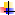 Mit freundlicher Genehmigung von Alexander Seibel.Anmerkungen1 ideaSpektrum 36/2009, S.14.23